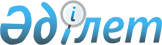 О внесении изменений в решение Хромтауского районного маслихата от 18 февраля 2016 года № 323 "Об утверждении Правил оказания социальной помощи, установления размеров и определения перечня отдельных категорий нуждающихся граждан в Хромтауском районе"Решение Хромтауского районного маслихата Актюбинской области от 29 июня 2020 года № 485. Зарегистрировано Департаментом юстиции Актюбинской области 8 июля 2020 года № 7298
      В соответствии с подпунктом 4) пункта 1 статьи 56 Бюджетного кодекса Республики Казахстан от 4 декабря 2008 года, статьей 6 Закона Республики Казахстан от 23 января 2001 года "О местном государственном управлении и самоуправлении в Республике Казахстан" и постановлением Правительства Республики Казахстан от 21 мая 2013 года № 504 "Об утверждении типовых правил оказания социальной помощи, установления размеров и определения перечня отдельных категорий нуждающихся граждан", Хромтауский районный маслихат РЕШИЛ:
      1. Внести в решение Хромтауского районного маслихата от 18 февраля 2016 года № 323"Об утверждении Правил оказания социальной помощи, установления размеров и определения перечня отдельных категорий нуждающихся граждан в Хромтауском районе" (зарегистрированное в Реестре государственной регистрации нормативных правовых актов № 4780, опубликованное 22 марта 2016 года в районной газете "Хромтау") следующие изменения:
      в Правилах оказания социальной помощи, установления размеров и определения перечня отдельных категорий нуждающихся граждан в Хромтауском районе, утвержденных указанным решением:
      подпункт 2) пункта 9-1 изложить в новой редакции:
      "2) одиноким, одинокопроживающим престарелым гражданам обслуживаемым социальными работниками уполномоченного органа, на каждого человека без учета дохода;";
      в подпункте 1) пункта 12 цифры и слова "500 000 (пятьсот тысяч)" заменить на цифры и слова "1 000 000 (один миллион)".
      2. Настоящее решение вводится в действие с 1 апреля 2020 года.
					© 2012. РГП на ПХВ «Институт законодательства и правовой информации Республики Казахстан» Министерства юстиции Республики Казахстан
				
      Председатель сессии Хромтауского районного маслихата

      Ж. Нуримов

      Секретарь Хромтауского районного маслихата

      Д. Мулдашев
